ПРИКАЗ31.08.2020г.                                                                                               № ________«Об организации бесплатного горячего питания обучающихся по образовательным программам начального общего образования в ГБОУ «СОШ-детский сад с.п.Джейрахимени И.С.Льянова»Руководствуясь ст.37 Федерального закона от 29.12.2012 № 273 – ФЗ «Об образовании в Российской Федерации», санитарно-эпидемиологическими правилами и нормативами СанПин 2.4.5.2409-08 «Санитарно-эпидемиологические требования к организации питания обучающихся в общеобразовательных учреждениях, учреждениях начального и среднего профессионального образования», Постановлением Правительства Республики Ингушетия «Об организации питания учащихся 1-4 классов и в целях обеспечения школы высококачественным, бесплатным, сбалансированным питанием»ПРИКАЗЫВАЮ:Организовать обеспечение горячим питанием обучающихся начальной школы в количестве 135 человек (из них 4 чел. – учащиеся Бейнинского филиала ГБОУ «СОШ-детский сад с.п.Джейрах имени И.С.Льянова») с 02.09.2020г.по 30.05.2021г.Назначить ответственным лицом за организацию горячего питания в начальной школе зам.директора по ВР Томову Р.М.Создать бракеражную комиссию и комиссию по организации питания в следующем составе: Зам.директора по ВР Томова Р.М. – председатель комиссии;Члены комиссии:- школьная медсестра Цурова С.С.;- соцпедагог Льянова П.С.;- учитель начальных классов Евлоева М.У.- член школьного родительского комитета Борова З.Б.4.  Зам.директора  по ВР Томовой Р.М. составить график организованного питания обучающихся начальной школы.5.  Обеспечить контроль за организацией и качеством питания обучающихся в начальных классах с целью соблюдения санитарно-эпидемиологических правил и нормативов медсестре Цуровой С.С.6.  Назначить ответственным за ведение бракеражного журнала медсестру школы Цурову С.С.7.  Всем классным руководителям в начальной школе нести ответственность за своевременную ежедневную подачу в столовую количества присутствующих детей, строго совпадающее с классным журналом, в конце каждого месяца сдавать ведомость по учету посещаемости учащихся (ответственная Евлоева М.У.)8.  Классным руководителям обеспечить соблюдение гигиенических норм, дисциплины детьми в столовой.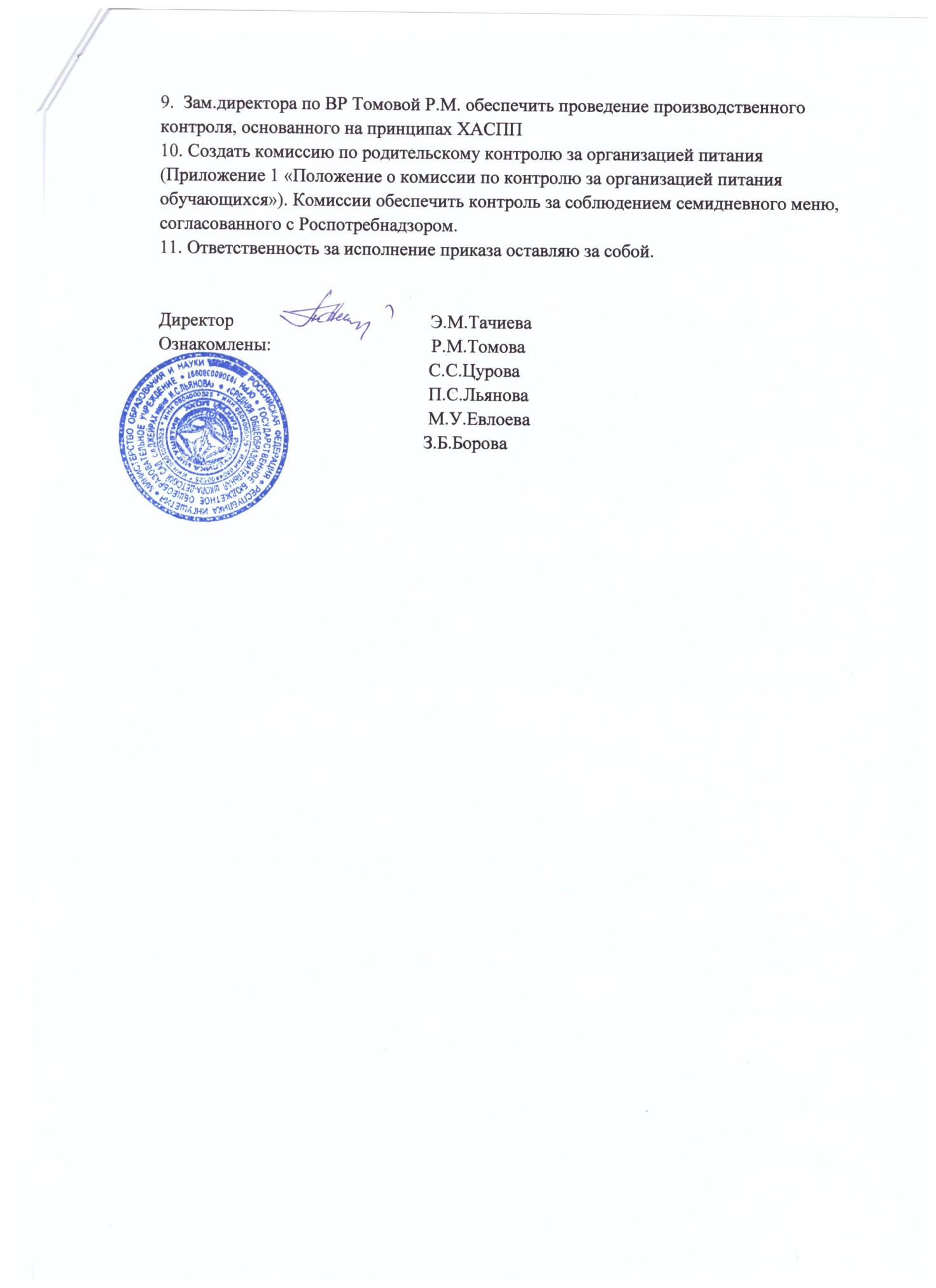 